2019 CALENDAR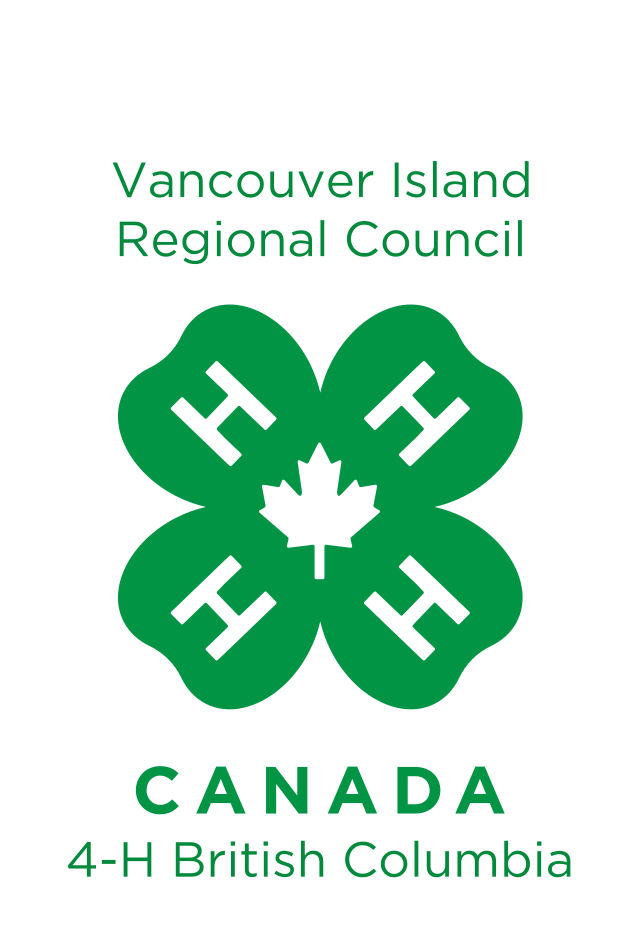 January 2019January 2019January 2019January 2019January 2019SunMonTueWedThuFriSat1 New Year's Day2 Ambassador 2019 applications due to Regional Council Selection Committee3 4 5 6 7 8 9 10 11 12 13 14 15 Electronic Enrolment due to 4-H B.C.16 17 18 4-H Canada Citizenship Congress Chaperone Apps due to 4-H B.C.19 20 21 22 23 24 25 Pacific Ag Show – Abbotsford4-H Alberta Leaders’ Conference26 Pacific Ag Show – Abbotsford4-H Alberta Leaders’ Conference27 4-H Alberta Leaders’ Conference28 29 30 31 Ambassador Applications due to 4-H B.C. – V.I. Quota 2February 2019February 2019February 2019February 2019February 2019SunMonTueWedThuFriSat1 Island Ag Show – Saanich Fairgrounds – Progressive Safety Ag DayKey Leader Enrolment Deadline to 4-H B.C.2 Island Ag Show – Saanich Fairgrounds – Progressive Safety Ag Day3 4 5 Chinese New Year6 7 8 9 New Leader Training – Location TBD – ½ day PTCF and ½ day Intro to 4-H10 11 12 13 14 Valentine's Day15 ACQ applications due to Regional Council.16 17 18 Family Day (AB,BC, NB,ON,SK)19 20 21 22 23 24 25 Regional Council Meeting – Nanoose Place – District Assessement of $100.00 dueMember Assessment due - $5.00 per member26 27 28 March 2019March 2019March 2019March 2019March 2019SunMonTueWedThuFriSat1 Agricareer Quest Applications due to 4-H B.C. – V.I. Quota 62 3 4 5 6 7 8 9 10 11 12 13 14 15 Agricareer Quest Chaperone Applications due to 4-H B.C.16 17 18 19 20 21 22 23 24 25 26 27 28 29 30 31 Jr. Leader, Sr. Management & Self Determined Project Applications due to BCAGRI, Williams Lake Office.  NOTE:  NO SURVIVING THE CHALLENGE FOR 2019 – NO COORDINATOR FOR THE PROGRAM.  NOTE:  NO SURVIVING THE CHALLENGE FOR 2019 – NO COORDINATOR FOR THE PROGRAM.  NOTE:  NO SURVIVING THE CHALLENGE FOR 2019 – NO COORDINATOR FOR THE PROGRAM.  NOTE:  NO SURVIVING THE CHALLENGE FOR 2019 – NO COORDINATOR FOR THE PROGRAM.  NOTE:  NO SURVIVING THE CHALLENGE FOR 2019 – NO COORDINATOR FOR THE PROGRAM.  NOTE:  NO SURVIVING THE CHALLENGE FOR 2019 – NO COORDINATOR FOR THE PROGRAM.April 2019April 2019April 2019April 2019April 2019SunMonTueWedThuFriSat1 2 3 4 5 6 Regional Public Speaking – Coombs Fairgrounds - Parksville/Qualicum Hosting78 9 10 11 12 13 Island Rendezvous – Parksville Youth Action Applications due to Regional Council Selection Committee – VI Quota - 1314 15 4-H B.C. Scholarships due.Ian Paton Scholarship due16 17 18 19 Good Friday20 21 22 Easter Monday23 24 25 26 27 28 29 30 4-H Canada Citizenship Congress – Ottawa, ONMay 2019May 2019May 2019May 2019May 2019SunMonTueWedThuFriSat1 4-H Canada Citizenship Congress – Ottawa, ON2 4-H Canada Citizenship Congress – Ottawa, ON3 Island Spring Beef ShowYouth Action Apps due to 4-H B.C. – Quota 134-H Canada Citizenship Congress – Ottawa, ON4  Regional Demo & Ed Board Competition – Saanich Fairgrounds - hosted by South MalahatIsland Spring Beef Show4-H Canada Citizenship Congress – Ottawa, ON5 Island Spring Beef Show4-H Canada Citizenship Congress – Ottawa, ON6  Agricareer Quest – Abbotsford, B.C.7  Agricareer Quest – Abbotsford, B.C.8  Agricareer Quest – Abbotsford, B.C.9  Agricareer Quest – Abbotsford, B.C.10  Agricareer Quest – Abbotsford, B.C.11  Agricareer Quest – Abbotsford, B.C.Jr. Camp Facilitators Weekend12 Mother's DayJr. Camp Facilitators Weekend13 Regional Meeting – Nanoose Place – 10 Year Names to be submitted.14 15 B.C. Fairs Scholarship Due16 17  Ambassador TrainingYouth Action Chaperone Applications due to 4-H B.C.18  Ambassador TrainingJunior Camp19  Ambassador TrainingJunior Camp20 Victoria Day Ambassador TrainingJunior Camp21 22 23 24 Provincial 4-H Communications applications due to 4-H B.C. – Quota 2 Demo, 2 Public Speaking25 26 27 28 29 30 31 CIBC Post Secondary Education Scholarship due.4-H Canada L.E.A.D. applications due.June 2019June 2019June 2019June 2019June 2019SunMonTueWedThuFriSat1 2 3 4 5 6 7 Provincial 4-H Communications Finals Chaperone Applications due to 4-H B.C.8 9 10Regional Judging Rally applications due to Port Alberni.11 12 13 14 15 16 Father's Day17 18 19 20 21 22 Regional Judging Rally – Port Alberni Hosting23 24 25 26 27 28 29 30 July 2019July 2019July 2019July 2019July 2019SunMonTueWedThuFriSat1 Canada Day2 3 4 5 6 7 8 9  Youth Action – Kamloops, B.C.10  Youth Action – Kamloops, B.C.11  Youth Action – Kamloops, B.C.12  Youth Action – Kamloops, B.C.13  Youth ActionKamloops, B.C.14 15 16 17 18 Provincial Communication Finals – Langley, B.C.19  Provincial Communication Finals – Langley, B.C.20  Provincial Communication Finals – Langley, B.C.21 22 23 24 25 26 27 Maple Ridge Fair28 Maple Ridge Fair29 30 31 North Island 4-H Auction Scholarship applications due.August 2019August 2019August 2019August 2019August 2019SunMonTueWedThuFriSat1 2 3 4 5 Civic Holiday6 7 8 9 10 Coombs Fair11 Coombs Fair12 13 14 15  P.N.E.16  P.N.E. V.I. Ex – Subject to change17  P.N.E. V.I. Ex – Subject to change18  P.N.E.19  P.N.E.20  P.N.E.21 22 23  Comox Fair24  Comox Fair Cobble Hill Fair25  Comox Fair26 27 28 29 4-H Canada National Members Forum Chaperone Apps due to 4-H B.C.30 31  Saanich FairSeptember 2019September 2019September 2019September 2019September 2019SunMonTueWedThuFriSat1  Saanich Fair2 Labour Day Saanich Fair3 4 5  Cowichan Fair Port Alberni Fair6  Cowichan Fair Port Alberni Fair7  Cowichan Fair Port Alberni Fair8  Cowichan Fair Port Alberni Fair9 10 11 12 13 14  Saltspring Island Fair North Island Auction Powell River Fair15  Saltspring Island Fair Powell River Fair16 17 18 19 20 21 22 23 Regional Meeting -   Nanoose Place24 25 26 27 28 29 30 October 2019October 2019October 2019October 2019October 2019SunMonTueWedThuFriSat1 2 3 4 5 6 7 8 9 10 11 12 13 14 Thanksgiving15 16 17 18 19 20 21 22 23 24 25 26 27 28 29 30  FCC Grant Applications due31 HalloweenNovember 2019November 2019November 2019November 2019November 2019SunMonTueWedThuFriSat1 2 3 4 5 6 78 9 10 11 Remembrance Day12 13 14 4-H Alberta Leaders’ Conference Application due15 16 17 18 19 20 21 22 23 24 25 Regional Meeting & AGM – Nanoose Place – District Council Registrations dueP.C.W. & Ambassador  2020 applications due to Regional Council Selection Committee.26 4-H Canada National Members Forum – Calgary, AB27 4-H Canada National Members Forum – Calgary, AB28 4-H Canada National Members Forum – Calgary, AB29 4-H Canada National Members Forum – Calgary, AB30 4-H Canada National Members Forum – Calgary, ABDecember 2019December 2019December 2019December 2019December 2019SunMonTueWedThuFriSat1 2 3 4 5 6 7 8 9 10 11 12 13 14 15 16 17 18 19 20 21 22 23 24 25 Christmas26 Boxing Day27 28 29 30 31 